PREFEITURA MUNICIPAL DE PORTO ALEGRE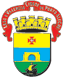 SECRETARIA MUNICIPAL DE DESENVOLVIMENTO ECONÔMICO E TURISMOREQUERIMENTO PARA AUTORIZAÇÃO DE EVENTOSSolicito autorização, em caráter excepcional e temporário, para a realização de um evento, conforme especificações abaixo, assumindo a inteira responsabilidade pelo mesmo e pelos dados deste documento. REGRAS GERAIS	As atividades e eventos autorizados não serão adiados automaticamente, no caso da não realização na data prevista, e não haverá devolução dos valores de qualquer natureza;O pedido de transferência da atividade ou evento deverá ser encaminhado ao Escritório de Eventos-SMDET via e-mail, devidamente fundamentado;A SMAMUS, em hipótese alguma, disponibiliza ponto de fornecimento de energia elétrica nos parques urbanos e praças, sendo responsabilidade, exclusiva, do proponente providenciar outras medidas necessárias para garantir a realização do evento. (Atendimento CEEE: 0800 721 2333).É vedada a utilização de equipamentos sonoros e visuais em desacordo com a legislação ambiental;É vedada a circulação e estacionamentos de veículos sobre os parques urbanos e praças; Em caso de utilização de food trucks, beer trucks ou similiares deverá ser solicitada autorização de estacionamento em área de via, atravé do formulário EPTC;A compensação exigida para realização da atividade ou evento poderá ser convertida em materiais, equipamentos ou serviços, devendo ser comprovado, junto ao processo de autorização, pelas respectivas notas fiscais;Em caso de danos materiais e ambientais, decorrentes da realização da atividade ou evento, o responsável procederá a recuperação integral do dano, no prazo de 20 (vinte) dias, a contar da notificação.1 -  Requerimento- O formulário preenchido, juntamente com os anexos, deverá ser encaminhado por e-mail para escritoriodeeventos@portoalegre.rs.gov.br. Mais informações poderão ser obtidas pelo telefone 51.3289.7321.–  Prazos2.1 – Preenchimento e encaminhamento do formulário com no mínimo de 20 dias de antecedência da divulgação do evento aplicável a eventos em espaço público, 10 dias de antecedência para eventos em espaço privado.–  Compensações 3.1 - Conforme Estabelece o Decreto Municipal 21.126/2021 a atividade e eventos em parques urbanos, praças ou áreas verdes deverá ser autorizada, mediante compensação financeira, através de preço público, revertido ao Fundo Pró-Defesa Municipal do Meio Ambiente (FUNPROAMB).3.2 - A compensação pela utilização de próprios municipais, parques urbanos, praças e áreas verdes para atividade ou evento, prevista no art. 14, do decreto supracitado, será equivalente a 1 (uma) Unidade Financeira Municipal (UFM), por metro quadrado de área autorizada, limitada a 10.000 (dez mil) UFMs, independentemente da duração do evento.–  Isenções4.1 - O Município poderá isentar, reduzir ou majorar a taxa de compensação prevista para atividade e eventos em parques urbanos, praças ou áreas verdes, mediante decisão motivada pela SMDET. Caso o evento não restrinja acesso a população, através de cercamento ou outro meio, e não tenha finalidade publicitária deverá ser enviada autodeclaração (modelo anexo) preenchida e assinada pelo organizador do evento enquadrando o evento como isento de compensação prevista no Decreto 21.126/2021.11 – O EVENTO OCUPARÁ:(   ) PARQUE / PRAÇA(   ) VIA OU PASSEIO PÚBLICO(   ) TERRENO OU PRÉDIO PRÓPRIO DO MUNICÍPIO DE PORTO ALEGRE(   ) HAVERÁ COMÉRCIO DE ALIMENTOS E BEBIDAS ALCOÓLICAS NO ESPAÇO PÚBLICO(  ) ÁREA PRIVADA12 – HAVERÁ USO DE ÁREA DE ESTACIONAMENTO LIGADO AO PARQUE OU À PRAÇA?  (  ) SIM    (  ) NÃO13 –   HAVERÁ O USO DE ÁREA DE EQUIPAMENTOS ESPORTIVOS DO PARQUE URBANO OU PRAÇAS?  (  ) SIM   (  ) NÃO14 – HAVERÁ EXPOSIÇÃO DE MARCAS, SERVIÇOS OU PRODUTOS DE PATROCINADORES?   (  )SIM    (  ) NÃO15 – HAVERÁ A DISTRIBUIÇÃO DE ALGUM TIPO DE MATERIAL DURANTE A ATIVIDADE OU EVENTO?  (  ) SIM (  ) NÃOSE SIM, QUAIS? (LISTAR)16 – HAVERÁ COMERCIALIZAÇÃO DE PRODUTOS DURANTE A ATIVIDADE OU EVENTO? (  ) SIM    (  ) NÃOSE SIM, QUAIS? (LISTAR)17 – ESTRUTURAS EquipamentosSimNãoQuantidadem²DescriçãoApoioMesaBalcãoTripéQ30*PraticáveisStandsBanheiro QuímicoBrinquedo Infantil*Palco*Tablado*CadeirasArquibancada*(*) Anexar a cópia da Declaração de Responsabilidade Técnica conforme modelo disponibilizado pela SMDET(*) Anexar a cópia da Declaração de Responsabilidade Técnica conforme modelo disponibilizado pela SMDET(*) Anexar a cópia da Declaração de Responsabilidade Técnica conforme modelo disponibilizado pela SMDET(*) Anexar a cópia da Declaração de Responsabilidade Técnica conforme modelo disponibilizado pela SMDET(*) Anexar a cópia da Declaração de Responsabilidade Técnica conforme modelo disponibilizado pela SMDET(*) Anexar a cópia da Declaração de Responsabilidade Técnica conforme modelo disponibilizado pela SMDETCoberturaGazebo/Tenda Guarda-solSom**Caixas de somAmplificadorHouse MixMicrofone(**) Horário da passagem de som (início e término):(**) Horário da passagem de som (início e término):(**) Horário da passagem de som (início e término):(**) Horário da passagem de som (início e término):(**) Horário da passagem de som (início e término):(**) Horário da passagem de som (início e término):PublicidadeBannerFaixaBlimpEnergiaGeradorBateriaOutros equipamentosMetragem quadrada TotalMetragem quadrada TotalMetragem quadrada TotalMetragem quadrada TotalMetragem quadrada Totalm²